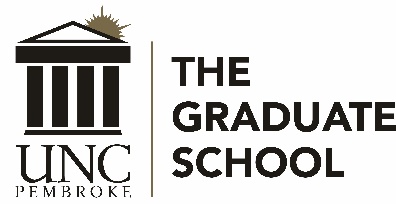 AGENDAUNCP Graduate Council MeetingMonday, November 18, 2019, 3:00 p.m.UC Annex 203Approval of the Agenda Approval of the Minutes from October 21, 2019 Meeting Graduate Faculty NominationsNew Program Proposal – Forensic Accounting MBA ConcentrationForensic Accounting is a growing field and programs offering specialties in this area are experiencing high demand for their graduates. Feedback from Academic Partnerships suggests that there is high interest from prospective students in forensic accounting programs. Including this as a concentration in the MBA allows us to have a forensic accounting masters-level offering with the addition of only four courses, therefore giving us an efficient entry into this field from a faculty resource perspective.Prospective Curriculum: This new concentration will include the following 12 hours: ACC 5550 (Fraud Examination) – new course; see course proposal further in agendaACC 5551 (Forensic Accounting) – new course; see course proposal further in agendaBLAW 5280 (Legal Issues for Managers) – Prereq: none ACC 5553 (Forensic Analytics) – new course; see course proposal further in agendaCandidates applying for the MBA with the Forensic Accounting concentration would need to have a bachelor’s degree in Accounting or, in addition to the MBA required foundation courses, would have to have, at a minimum, the following undergraduate coursework: Intermediate Accounting I or equivalent Intermediate Accounting II or equivalent Accounting Information Systems or equivalent Auditing or equivalentRelevant documentation:New Course Proposals ACC 5550: Fraud Examination (3 credit hours)This course is designed for students who have some accounting knowledge but wish to learn about the specialized field of fraud examination. This course will be useful for those who wish to become a Certified Fraud Examiner or simply wish to develop more of a forensic mindset for their accounting careers. In addition, having a course titled Fraud Examination will allow UNCP to be part of the Association of Certified Fraud Examiners’ anti-fraud academic partnership.Prereqs: none  Relevant Documentation: ACC 5551: Forensic Accounting (3 credit hours)This course is designed for students who have some accounting knowledge but wish to learn about the specialized field of forensic accounting. This course will be useful for those who wish to become a Certified Fraud Examiner or simply wish to develop more of a forensic mindset for their accounting careers. Accountants with expertise in litigation support services are in high demand.Prereqs: none  Relevant Documentation: ACC 5553: Forensic Analytics (3 credit hours)The ability to analyze large data sets has become an essential part of audits and fraud investigations. This course will teach students about various software products and techniques that can be used to identify fraudulent activity through examination of corporate data. Students will use their knowledge of various fraud schemes to apply this technology through hands-on applications to detect suspicious transactions. Prereqs: ACC 5550 and ACC 5551Relevant Documentation: Graduate School Items/ReportRecruitmentIf you haven’t met with Dean Aiken about enrollment goals for 2020-21, please schedule a meeting with her as soon as possible.If you require additional marketing/recruitment funds, please email your request to Dean Aiken with an explanation of how these funds will be used.Recruitment tip of the month:Keep Content as Concise as PossibleGet to the point as quickly as possible.Cut out unnecessary information.Use easy-to-understand, shorter, common words and phrases.Avoid long paragraphs and sentences.Use time-saving and attention-grabbing writing technique. Use "1,000" as opposed to "one thousand," which facilitates scanning and skimming.Have a current student read through your website and offer suggestions.Unfinished/New Business Announcements/RemindersAnnouncements: We will NOT be moving Grad Council meetings from UC Annex 203 to Library. We will continue to meet in UC Annex 203.Remaining Grad Council Meetings for 19-20 academic year (at 3:00 pm in UC Annex 203): January 27, February 17, March 16, and April 20 of 2020Application Deadlines:October 1 for spring 2020 graduationMarch 1 for fall 2020 graduationGraduate School Spring Commencement, Dec 6, 2019Spring 2020 New Student Orientation will take place Thursday, January 9, at 4:00 pm in UC Annex. – Please indicate where you will meet your students on the sheet or let Emily Oxendine know as soon as possible.Last NameFirst NameDegreeDeptProgramStatusCVMaharjanMadanPhDGeology and GeographyScience EdFullRockAmberPhDBiologyScience EdFullRouseJessePhDGeology and GeographyScience EdFullSalesBryanPhDBiologyScience EdFullThoringtonKatherinePhDBiologyScience EdFullWallineCrystalPhDBiologyScience EdFullBonneauDoreaEdDEducational LeadershipSpecial EdFullRiveraMabelPhDEducational LeadershipSpecial EdFull